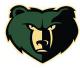 Welcome Parents and Athletes-	We are excited for your interest in the Basha Basketball program. In preparation for high school basketball, we wanted to share some key information with you.-	First and foremost, please email bashabasketballboosters@gmail.com with any questions you have-	Our website and app- Please download the Basha High School Athletics App from your app store.Once the app is downloaded, please enable notifications. This allows us to share reminders, and any last-minute changes to schedule as quickly as possible.The website version of the app is www.bashaathletics.com from there you can navigate to boys basketball.Please register your parent contact information under the 2023-2024 contact information. This will allow the Boosters to communicate on upcoming events, schedules etc.,-	Open Gyms- will begin in the spring. Our schedule will be posted to our website. This is a great way for your student to meet current players and coaches.- Camps- Basha High School boys basketball will be hosting 3 camps this year We encourage any child who is interested in the basketball program to participate in these camps. The registration will open up this spring.  Links to register are on our basketball website. 	Shooting Camp- May 23rd -25th Skills Camps: Session 1- May 30th -June 8thSession 2- June 12th- June 22nd Once registration is available, we will send an alert out via the app.-	Summer Ball –Two nights a week our boys (including incoming freshman) play in summer league. This is a great opportunity for our incoming athletes to get some high school ball time before the season starts. As soon as we have the details for this year’s league it will be posted to our website.-	Conditioning- Starts in September and runs through the end of October after school 2-3 days a week. o-	Tryouts- Will be the in November-	Social MediaPlease follow us on Twitter/Instagram/Facebook